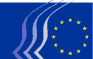 Европейски икономически и социален комитетБрюксел, 5 май 2017 г.Обобщение:1.	Институционални въпроси	32.	Икономическо управление / Финансови инструменти	53.	Транспорт	64.	Енергетика	75.	Цифровизация	126.	Промишленост	147.	Потребители	158.	Външни отношения	17На пленарната сесия на 26 и 27 април 2017 г. присъстваха Can Dündar, турски журналист, номиниран за наградата „Сахаров“ за 2016 г., проф. Dusan Sidjanski, почетен председател на Европейския културен център и Мaroš Šefčovič, заместник-председател на Европейската комисия, отговарящ за енергийния съюз.По време на пленарната сесия бяха приети следните становища:Институционални въпросиЕвропейски план за действие в областта на отбранатаДокладчик:	Christian Moos (група „Други интереси“ – DE)Съдокладчик:	Jan Pie (Кат. 1 – SE)Референтен документ:		EESC-2016-06865-00-00-ASОсновни аспекти:Европейският икономически и социален комитет (ЕИСК)се застъпва за създаването на Европейски съюз за отбрана и подкрепя Европейския план за действие в областта на отбраната, включително създаването на общ Европейски фонд за отбрана. ЕИСК призовава за значителен качествен напредък в европейското сътрудничество в областта на отбраната, като на отбранителните пазар и промишленост на ЕС са твърде разпокъсани и това води до неефикасно разпределяне на ресурси, припокриващи се правомощия, липса на оперативна съвместимост и технологични пропуски. ЕИСК подкрепя целта за стратегическа автономност по отношение на определените като критични способности и технологични области;посочва, че укрепването на европейската отбранителна технологична и промишлена база, включително с висококвалифицирана работна ръка, е задължително условие за разработването на общи отбранителни способности;подкрепя категорично отделянето на специално внимание на МСП, включително в областта на научноизследователската и развойна дейност за отбранителни цели;се противопоставя на възможността за използване на съществуващите фондове с икономическа или социална насоченост за целите на отбраната;отхвърля въвеждането на специална разпоредба, предвиждаща отпускане на национални бюджетни ресурси за отбрана в рамките на Пакта за стабилност и растеж. Разходите за отбрана не бива да дестабилизират публичните финанси;подкрепя създаването на фонд за отбрана с отделни компоненти „научни изследвания“ и „способности“. Бюджетът на ЕС трябва обаче да бъде увеличен, тъй като компонентът за научни изследвания в областта на отбраната не трябва да бъде финансиран за сметка на научноизследователската дейност в други сектори. ЕИСК подкрепя идеята компонентът „способности“ да се финансира единствено чрез национални вноски. Обществени поръчки на продукти за отбранителни цели от държавите членки не могат да се финансират от бюджета на ЕС.За контакт:Adam Plezer(Тел.:00 32 2 546 8628– елекронен адрес:  Adam.Plezer@eesc.europa.eu)Икономическо управление / Финансови инструментиФинансиране на тероризма – контрол на движението на парични средстваДокладчик:	Javier Doz Orrit (група „Работници“ – ES)Съдокладчик:	Mihai Ivașcu (група „Други интереси“ – RO)Референтен документ:	COM(2016) 825 final/2016/0413 (COD)Основни аспекти:ЕИСКподкрепя предложението на Комисията. Комитетът счита, че разширяването на обхвата на контрола и компетентността на органите с цел извършването на проверки и конфискацията на стоки, когато има обосновани признаци за незаконни дейности, ще улесни откриването на повече случаи на измами и събирането на повече информация;счита, че е необходимо е да се подобри сътрудничеството както между компетентните органи, така и между държавите членки, за да се постигне максимален ефект от прилагането на новия регламент;предлага след проучване и широки консултации Комисията да състави план за намаляването на използването на парични средства в ЕС и следователно би могъл да се разгледа въпросът дали прагът за задължително деклариране от 10 000 евро е подходящ;счита, че Комисията трябва да определи по-строги санкции за неспазване на задължението за деклариране;изразява безпокойство във връзка с неизчерпателния характер на списъка на държавите и регионите, считани от Комисията за представляващи висок риск;предлага данъчните органи също да имат достъп до информацията, събирана в хода на контрола на паричните потоци, за да разследват връзките на тези дейности с данъчни престъпления;счита, че освен златото в определението на парични средства следва да бъдат включени и други „високоликвидни стоки“ от момента на приемането на новия регламент;предлага да се обърне по-голямо внимание на заплахата от по-нататъшното използване на предплатени карти от престъпници и терористи на такива инструменти с цел прикрито финансиране на техните дейности;предлага да се засили защитата на данните поради увеличаването на количеството данни, събирани и обменяни между компетентните органи.За контакт:Krisztina Perlaky-Tóth(Тел.: 00 32 2 546 97 9740 – електронен адрес: Krisztina.PerlakyToth@eesc.europa.eu)ТранспортЖените и транспортът – платформа за промянаДокладчик:	Madi Sharma (група „Работодатели“ – UK)Референтен документ:		Проучвателно становище по искане на КомисиятаEESC-2017-00048-00-00-ACОсновни аспекти:ЕИСК предлага европейска платформа за промяна („платформа“), която да работи за постигане на равенство между половете в транспорта, като първоначално даде приоритет на увеличаването на пригодността за заетост сред жените в този сектор. Впоследствие тази първоначална цел би могла да бъде допълнена от включването на „жените като ползватели“. В платформата биха могли да членуват (без това да е ограничаващ фактор) представителни органи на равнището на ЕС и на национално равнище на създателите на политики, транспортните отрасли и техните синдикални организации, медиите, организациите на пътници и НПО, които желаят да се ангажират с конкретни действия за преодоляване на неравенството между половете в транспорта.ЕИСК би желал да насърчи целите за прилагане на политики, които отчитат аспектите, свързани с пола, посредством определянето на ясни цели: при създаването на платформата членовете ще определят нейните задачи и обхват на действие, както и показатели.ЕИСК препоръчва платформата да остане гъвкава и да може да се адаптира към всички измерения на сектора и на равнището на политиката. Тя следва да настоява за прозрачност и отчетност на своите членове и на функционирането си. Основни инструменти за надеждността и успеха на платформата са мониторингът, оценката и годишните прегледи.Платформата може да постигне успех само ако членовете се ангажират изцяло и затова ЕИСК предлага тя да присъства в интернет. Страницата ѝ следва да съдържа списък на членовете, техните дейности и база данни за действията, препоръките, мониторинга и оценките, които да могат да бъдат възпроизвеждани от други или да служат като източник на информация.За контакт:Erika Paulinova(Тел.: 00 32 2 546 8457 – електронен адрес: Erika.Paulinova@eesc.europa.eu)ЕнергетикаПреразглеждане на Директивата относно енергийната ефективностДокладчик:	Mihai Manoliu (група „Работодатели“ – RO)Референтни документи:	COM(2016) 761 final – 2016/0376 (COD)EESC-2016-06911-00-00-AS-TRAОсновни аспекти:Комитетът счита, че повишаването на енергийната ефективност във всички области на енергопотреблението може да бъде важно средство за намаляване на разходите за европейската икономика и най-вече принципът „енергийната ефективност на първо място“ може да се превърне във фактор за подобряване на финансовата достъпност. Енергийната ефективност е един от най-разходоефективните начини за подкрепа на прехода към икономика с ниски въглеродни емисии и за създаване на възможности за растеж, работни места и инвестиции. Комитетът призовава:държавите членки да възприемат проактивен подход за насърчаване на енергийната ефективност, да си сътрудничат в рамките на съвместни проекти, да премахнат икономическите, административните и регулаторните пречки и да прилагат стриктно Директивата относно енергийната ефективност;да се анализира внимателно въздействието на целите за енергийна ефективност върху другите цели, определени в законодателните предложения, свързани с енергетиката;да се повиши осведомеността на крайните потребители чрез предоставяне и популяризиране на информация относно плановете за енергийна ефективност и алтернативните мерки;държавите членки да обърнат по-голямо внимание на домакинствата, намиращи се в условия на енергийна бедност, и на социалните жилища, за които следва да се гарантират постоянно по-ниски енергийни разходи;да бъдат предприети мерки за обучение на крайните потребители относно техниките за комбинирано производство на топлинна и електроенергия, интелигентно отчитане на потреблението и планове за саниране;да се привлече частно финансиране за енергийни проекти посредством европейските финансови инструменти;да се предоставят безвъзмездни средства за проекти със силно социално въздействие;да се разработят национални програми за обучение за доставчиците на услуги за енергийна ефективност и правилен подход за гарантиране на качеството;да се възприеме цялостен подход и да се повиши енергийната ефективност на транспортната система въз основа на непрекъснатото технологично развитие на превозните средства и на задвижващите системи.За контакт:Andrei Popescu(Тел.: 00 32 2 546 9186 – електронен адрес: Andrei.Popescu@eesc.europa.eu)Преразглеждане на Директивата относно енергийните характеристики на сградитеДокладчик:	Baiba Miltoviča (група „Други интереси“ – LV)Съдокладчик:	Isabel Caño Aguilar (група „Работници“ – ES)Референтни документи:	COM(2016) 765 final – 2016/0381 (COD)EESC-2017-00008-00-00-AC-TRAОсновни аспекти:ЕИСК извежда като приоритет необходимостта директивата да съдържа по-конкретни предложения за справяне с предизвикателството на енергийната бедност. Това би трябвало да включва, наред с другото, предоставянето на консултации и координирането на мерките посредством независима структура или агенция, насочена към потребителите и предоставяща обслужване на едно гише.ЕИСК смята, че държавите членки в своите национални планове ще трябва да се стремят към по-амбициозните цели, очертани в алтернативния вариант на политика III, като остават в рамките на законодателния подход на вариант на политика II – представената в директивата основа за преразглежданията. Това ще бъде необходимо за създаването на дългосрочна траектория, която да даде възможност за постигането на амбициозната цел, залегнала в Парижкото споразумение.ЕИСК отбелязва, че в директивата не е използвана възможността за насърчаване на „зелените“ ипотеки, системите за централизирано топлоснабдяване, свързани с енергия от възобновяеми източници, мерките за акумулиране на енергия за жилищни и търговски цели, подобрените схеми за обучение на монтажници и специалисти по саниране и други технически, финансови и фискални мерки, които биха спомогнали за повишаване на енергийната ефективност на сградите.Следва да се предприемат допълнителни стъпки за насърчаване на сравнимостта на методите за изчисляване, използвани за сертификатите за енергийни характеристики в държавите членки. Освен това неуточненото предложение за „показател за интелигентност“ трябва да включва способността на обитателите на една сграда не само да оценяват енергийната ефективност, но и да управляват и улесняват своето собствено производство и потребление на енергия от възобновяеми източници и да намаляват сметките си за електроенергия.ЕИСК подчертава необходимостта от насърчаване на строителството и санирането на сгради и отбелязва, че без иновации ще бъде невъзможно да се подобрят енергийните характеристики на сградите. Трябва да се положат усилия в областта на обучението, за да се адаптират уменията, необходими за тези високо специализирани сектори.ЕИСК особено настоятелно призовава за признаване на капацитета на местните власти да стимулират и координират програмите за енергийна ефективност и отбелязва нарастващия потенциал на Конвента на кметовете в това отношение. Следва да се предложат допълнителни начини за стимулиране на частните и необщинските наемодатели на жилища за социално настаняване да инвестират в санирането на по-старите имоти. Инициативата „Интелигентно финансиране за интелигентни сгради“ е положителна стъпка, която Комитетът приветства.За контакт:Erika Paulinova(Тел.: 00 32 2 546 8457 – електронен адрес: Erika.Paulinova@eesc.europa.eu)Преразглеждане на Директивата за насърчаване на използването на енергия от възобновяеми източнициДокладчик:	Lutz Ribbe (група „Други интереси“ – DE)Съдокладчик:	Stefan Back (група „Работодатели“ – SE)Референтни документи:	COM(2016) 767 final – 2016-/0382-(COD) – EESC-2016-06926-00-00-AC-TRAОсновни аспекти:Европейският икономически и социален комитет (ЕИСК) приветства предложението на Комисията за преразглеждане на Директивата за насърчаване на използването на енергия от възобновяеми източници. Повишаването на дела на енергията от възобновяеми източници е от съществено значение за постигането на целите на енергийния съюз и за изпълнението на ангажиментите в областта на климата на ЕС. Комитетът е на мнение, че в предложението се съдържат много положителни елементи, сред които признаването на екологичните, икономическите и социалните ползи от възобновяемите енергийни източници и признаването на произвеждащите потребители и енергийните кооперативи като нови участници на енергийните пазари.Според ЕИСК обаче предложението можеше да бъде по-амбициозно: първо, съществуват опасения, че обвързващата за ЕС цел от 27-процентен дял на енергията от възобновяеми източници до 2030 г. (в съчетание с липсата на обвързващи цели на национално равнище) може да не е достатъчна за постигането на целите по отношение на целите за намаление на емисиите на парникови газове и световното лидерство в областта на енергията от възобновяеми източници. На второ място, ЕИСК подкрепя напълно идеята, че енергията от възобновяеми източници трябва да бъде изложена на конкуренцията на пазара, но отбелязва, че предпоставка за това е наличието на равни условия на конкуренция на пазара (включително интернализацията на външните разходи, премахването на субсидиите за всички енергийни горива, и структура на пазара, която не дискриминира производството на енергия в по-малкъ мащаб). На трето място, Комитетът гледа положително на включването на произвеждащите потребители и енергийните кооперативи в предложението, но посочва необходимостта от допълнителни мерки за консолидиране и засилване на ролята им на енергийния пазар. На четвърто място, ЕИСК би желал да изтъкне значението на въвеждането и разширяването на интелигентна мрежа в цяла Европа, за да се даде възможност за свързване на секторите и да се повиши гъвкавостта на пазара. На пето място, ЕИСК признава, че, ако се използват по устойчив начин, биогоривата, по-специално биогоривата от ново поколение, следва да играят важна роля, по-специално в транспортния сектор. При обсъждането на биогоривата обаче е важно да се вземе предвид и бъдещата роля на електромобилността.За контакт:Kristian Krieger(Тел.: 00 32 2 546 8921 – електронен адрес: Kristian.Krieger@eesc.europa.eu)Управление на Енергийния съюзДокладчик:	Brian Curtis (група „Работници“ – UK)Референтни документи:	COM(2016) 759 final – 2016/0375 (COD)EESC-2016-06870-00-00-AC-TRAОсновни аспекти:ЕИСК подкрепя предлагания Регламент относно управлението. В него се разработва рамка, която позволява на държавите членки да избират варианти с най-малки разходи за националните си планове в областта на енергетиката и климата и намалява рисковете от блокирани инфраструктурни активи. Това обаче е малко вероятно да се случи, ако не бъдат направени промени в регламента. Трябва да бъдат осигурени свързаните с това мерки за подкрепа, които ще дадат възможност за постигането на социален консенсус на национално, регионално и местно равнище относно най-добрия начин за справяне със социално-икономическите и техническите последици от постигането на справедлив енергиен преход.По-конкретно ЕИСК препоръчва изменения на предложенията, наред с другото, в следните области: първо, изрично упоменаване на целите за намаляване на емисиите на парникови газове до 2050 г. и на ориентировъчните референтни стойности за националния принос на държавите членки в областта на енергията от възобновяеми източници и енергийната ефективност за 2030 г.; второ, акцент върху задължението на държавите членки за адекватен и пропорционален принос за постигането на обвързващите за ЕС цели и включването на договорения им принос до 2030 г. в националното им законодателство; трето, укрепване на адекватността на данните, отчитани на национално и европейско равнище; четвърто, възможност за коригиране на националните планове в зависимост от развитието на Парижкото споразумение; пето, необходимостта от укрепване на прозрачността и приноса на гражданското общество на европейско и национално равнище; шесто, включване на референтно определение на енергийната бедност, за да може да се осъществява мониторинг в целия ЕС; и седмо, предоставяне на повече подробности относно компенсиращото финансово участие (ако някоя държава членка не изпълни националните си цели) и ролята на платформата в тази връзка.За контакт:Kristian Krieger(Тел.: 00 32 2 546 8921 – електронен адрес: Kristian.Krieger@eesc.europa.eu)Пакет „Чиста енергия за всички“Докладчик:	Ulrich Samm (група „Работодатели“ – DE)Съдокладчик:	Toni Vidan (група „Други интереси“ – HR)Референтни документи:	COM(2016) 860 finalEESC-2016-06894-00-00-ACОсновни аспекти:ЕИСК приветства пакета за чиста енергия, който цели ускоряването, преобразуването и укрепването на прехода на икономиката на ЕС към чиста енергия, като в същото време се преследват важните цели за икономически растеж и създаване на работни места. Предложеният пакет включва важни предложения в областта на енергията от възобновяеми източници и структурата и регулирането на пазара на електроенергия, енергийната ефективност и енергийните характеристики на сградите, енергийните иновации, транспорта и управлението — и Комитетът одобрява много от тези инициативи. Въпреки това, въз основа на девет други становища, свързани с отделните предложения от пакета за чиста енергия, в становището се набелязват и редица предизвикателства, с които гражданското общество и съзаконодателите трябва да се съобразяват.Сред тези предизвикателства са: на първо място, въпреки че признава и оценява положителното и оптимистично послание на съобщението на Комисията, особено по отношение на промишленото производство и заетостта, свързани с енергията от възобновяеми източници, Комитетът счита, че е необходимо да се изтъкнат и потенциалните рискове, свързани с процеса на преход. На второ място, ЕИСК оценява акцента върху основната роля на гражданите и потребителите в Европейския съюз, но си задава въпроса дали регулаторните предложения са достатъчно конкретни за постигането на тази цел. На трето място, енергийната ефективност и енергията от възобновяеми източници са от ключово значение за постигането на целите на ЕС в областта на климата, но съществуват опасения дали енергийният пазар предлага равни условия на конкуренция между възобновяемите енергийни източници и останалите източници на горива. Четвърто, Комитетът има сериозни опасения дали предложението за управление е достатъчно за преодоляване на евентуалните пропуски в изпълнението и амбицията на равнището на държави членки. На пето място, ЕИСК оценява факта, че ЕС планира да създаде Обсерватория на енергийната бедност, но подчертава необходимостта от координиран подход за борба с енергийната бедност. Накрая, ЕИСК изразява загриженост във връзка с финансовата основа на пакета.За контакт:Kristian Krieger(Тел.: 00 32 2 546 8921 – електронен адрес: Kristian.Krieger@eesc.europa.eu)ЦифровизацияЦифровизация и иновативни бизнес модели в европейския финансов сектор, последици върху заетостта и потребителитеДокладчик:	Carlos Trias Pintó (група „Други интереси“ – ES)Съдокладчик:	Pierre Gendre (Кат. 2 – FR)Референтен документ:	EESC-2016-05526-00-00-ASОсновни аспекти:Определено съществува необходимост от възстановяване на доверието във финансовия сектор и неговата стабилност, като управлението на прехода от старата (традиционната банкова система) към новата система ще бъде от решаващо значение. Във връзка с това ЕИСК призовава за въвеждане на подходящо законодателство в европейския контекст на интегриращ процес на банковия съюз и цифровия единен пазар, който дава възможност за растеж и иновации, като същевременно гарантира защитата на потребителите и служителите във финансовия сектор.За да се постигне действително единен европейски финансов пазар, политиката на Европейската комисия следва да подкрепя равни условия на конкуренция по отношение на иновациите. Принципно са необходими до голяма степен аналогични условия по отношение на регулирането, правата на потребителите, условията на труд и надзорните задължения както за традиционния финансов сектор, така и за FinTech дружествата, в съответствие с правилото, че една и съща дейност изисква еднакво регулиране и еднакъв надзор.Един основан на анализа на риска подход спрямо регулирането следва да бъде последователен през целия жизнен цикъл на иновациите, като осигурява пропорционална и опростена регулаторна рамка както за заварените, така и за новите участници, за да експериментират с нови технологии и бизнес модели във взаимодействие с регулаторните органи.Разбирането на FinTech изисква нови умения от всички: регулаторните и надзорните органи, заинтересованите страни от финансовите екосистеми и населението като цяло.Цифровизацията във финансовия сектор представлява заплаха за много работни места и това принуждава работниците да актуализират своите компетентности и умения. ЕИСК призовава да се гарантира, че обучението за придобиване на умения и продължаващото образование ще се провеждат на две равнища: вътрешно чрез даване на възможност на служителите да поемат нови задачи и съчетаване на функциите на настоящите финансови служители от „традиционните институции“ и тези от FinTech/InsurTech дружествата, и външно чрез подготвяне на служителите, които не могат да останат в сектора, за работни места в други сектори.ЕИСК призовава Европейския социален фонд да предостави специализирани програми за обучение в рамките на новата водеща инициатива „Коалиция за умения и работни места в областта на цифровите технологии“ за подпомагане на повишаването на квалификацията и преквалификацията на работната сила във финансовия сектор, които да ги подготвят за новите цифрови технологии.За контакт:Alain Colbach(Тел. : 00 32 2 546 9170 – електронен адрес: Alain.colbach@eesc.europa.eu)ПромишленостСъвместно предприятие „Биотехнологични производства“Докладчик	Mihai Manoliu (група „Работодатели“ – RO)Референтен документ:	COM(2017) 68 final – 2017/0024 (NLE) – CESОсновни аспекти:ЕИСК одобрява основните разяснения, установени с новия регламент, по-специално, тъй като предложението намалява административната тежест върху Консорциума за биотехнологични производства.За контакт:Jana Valant(Тел.: 00 32 2 546 89 24 – електронен адрес: jana.valant@eesc.europa.eu)ПотребителиСъздаване на Система на ЕС за информация за пътуванията и разрешаването им (ETIAS)Докладчик 	Jan Simons (група „Работодатели“ – NL)Референтен документ:	EESC-2016-06889-00-00-AS-TRAОсновни аспекти:ЕИСК определя намерението за създаване на Система на ЕС за информация за пътуванията и разрешаването им (ETIAS), предназначена да открива рисковете, свързани с посетители, които пътуват безвизово до Шенгенското пространство, като неизбежна понастоящем стъпка, съответстваща на заплахите, породени от външни и вътрешни обстоятелства.Комитетът приветства факта, че събираната посредством системата информация ще даде възможност за предварителна проверка на възможните рискове, свързани със сигурността или незаконната миграция, за да се защитят гражданите на ЕС от лица, които влизат с лоши намерени.Комитетът решително подчертава, че ETIAS следва изцяло да зачита основните права на заявителите и да избягва всякаква дискриминация. Всички събирани от системата данни, особено свързаните със здравето, образованието, криминалните деяния и т.н., трябва да бъдат защитени и достъпът до тях следва да е строго ограничен до органите, разследващи престъпни дейности, тероризъм, незаконна имиграция и други заплахи. ETIAS също така трябва да зачита правото на заявителите да обжалват отказ на разрешение за пътуване или на оттегляне на такова разрешение.Комитетът осъзнава необходимостта от решаване на много технически въпроси, свързани с ETIAS, особено по отношение на оперативната съвместимост и взаимосвързаността с други системи за събиране на данни и управлението. ETIAS следва да се основава на правилен баланс между рисковете и безопасността, като същевременно се избягват увеличаването на административната тежест и бариерите за посетители, които пътуват често до ЕС.Следва да се обърне внимание на политическите аспекти на създаването на ETIAS. Съответните държави следва да бъдат информирани относно причините за задължението за получаване на разрешение за пътуване и свързаните с това предимства. Комисията също така следва да следи евентуалните реципрочни мерки от съответните държави за граждани на ЕС да са пропорционални на мерките на ЕС.ETIAS следва да вземе под внимание хората, които не могат да подават заявление онлайн и да предвиди „гишета за подаване на заявления“ на основните летища и пристанища на заминаване, както и на основните сухопътни гранично-пропускателни пунктове. На всички заявители следва да бъде разрешено да използват услугите на посредници като туристически агенции. Цените, таксувани от тези посредници за услугите им, следва обаче да бъдат наблюдавани и оценявани от делегациите на ЕС в трети държави.Комитетът призовава за намирането на решения за държавите членки, които все още не са приложили изцяло достиженията на правото от Шенген (България, Кипър, Румъния и Хърватия) и следователно нямат достъп до ШИС, ВИС и Системата за влизане/излизане.За контакт:Barbara Walentynowicz(Тел.: 00 32 2 546 8219 – електронен адрес: barbara.walentynowicz@eesc.europa.eu)Външни отношенияНов европейски консенсус за развитиеДокладчик:	Ionuț Sibian (група „Други интереси“ – RO)Съдокладчик:	Mihai Manoliu (група „Работодатели“ – RO)Референтен документ:		EESC-2017-00564-00-00-AS-TRAОсновни аспекти:ЕИСК приветства предложението на Комисията за нов Европейски консенсус за развитие, което поставя този всеобхватен документ за политиката на ЕС за развитие в пълно съответствие с Програмата до 2030 г. Комитетът признава ролята, която Европейският консенсус за развитие от 2006 г. изигра в политиката на сътрудничество за развитие на Европейския съюз и на неговите държави членки. Комитетът очаква, че новият консенсус ще продължи да играе подобна роля.ЕИСК приветства изричния ангажимент на Консенсуса да служи на общата цел за изкореняване на бедността, опирайки се на подход на сътрудничество за развитие, основан на правата и равенството между жените и мъжете, като същевременно в рамките на Програмата до 2030 г. се гарантира, че никой няма да бъде изоставен, независимо от мястото му на живеене, етническия му произход, пол, възраст, увреждане, религия или убеждения, сексуална ориентация, статут на мигрант или всяко друго съображение.Комитетът счита, че чрез Консенсуса следва да се направи опит за определяне на съответните роли на Комисията и на държавите членки, като се отчетат техните специфични сравнителни предимства в областта на развитието. Този въпрос придоби още по-голямо значение поради факта, че общият финансов пакет, заделен от ЕС и неговите държави членки за развитието, ще бъде подложен на още по-голямо напрежение в контекста на променящ се вътрешен политически климат. Това предполага също, че Европейският съюз и неговите държави членки не бива да използват помощта за развитие като лост за налагане на сътрудничество на своите партньори за целите на икономическата и външната политика, политиката на държавна сигурност и контрол на миграцията.ЕИСК подчертава ролята на социалните партньори и организации на гражданското общество (ОГО) в политиката за развитие и насърчава Комисията да се стреми да въведе по-добре адаптирани финансови механизми, за да помогне на по-широк кръг организации на гражданското общество с цел да гарантира достъпа на по-малки и по-многобройни местни организации до програмите на ЕС.Социалните партньори и организациите на гражданското общество би трябвало да бъдат оправомощени да контролират публичните разходи за развитие. Те би трябвало да бъдат привлечени за пълноценно участие в изготвянето, прилагането, проследяването и оценката на програмите за развитие, за да може тези програми да отговорят на реалните потребности на по-голям брой хора.Освен това ЕИСК счита, че е необходимо социалният диалог да бъде признат като инструмент за прилагане на програмата за развитие и насърчава ЕС да работи с независими организации на работодатели и работници (социални партньори), за да насърчава разумни производствени отношения и функциониращи администрации по труда.ЕИСК счита, че приобщаването и неговият устойчив характер се основават на достойни и стабилни работни места, по-специално за жените и младите хора, които да генерират достатъчни доходи и устойчиви вериги за създаване на стойност за редица утвърдени обществени услуги.За контакт:Else Boonstra(Teл.: + 32 (0)2 546 8290 – електронен адрес: Else.Boonstra@eesc.europa.eu)_____________ПЛЕНАРНА СЕСИЯ

26 и 27 АПРИЛ 2017 г.

ОБОБЩЕНИЕ НА ПРИЕТИТЕ СТАНОВИЩАНастоящият документ е достъпен на официалните езици на интернет сайта на Комитета на следния адрес:http://www.eesc.europa.eu/?i=portal.bg.documents#/boxTab1-2Посочените становища могат да бъдат намерени онлайн чрез търсачката на Комитета:http://www.eesc.europa.eu/?i=portal.bg.opinions-search